ПРОКУРАТУРА 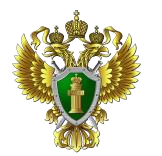 Боханского района Иркутской области разъясняет… (подготовлено с использованием системы КонсультантПлюс)Новые изменения в законодательстве, связанном с распространением новой коронавирусной инфекции.Главным государственным санитарным врачом РФ постановлением от 16.04.2021 № 13 внесены изменения в постановление от 18.03.2020 № 7 «Об обеспечении режима изоляции в целях предотвращения распространения COVID-19». На основании этих изменений всем лицам, прибывающим после 1 мая 2021 г. из зарубежных стран на территорию Российской Федерации, необходимо пройти лабораторное исследование на COVID-19 методом ПЦР не 1 раз, как было установлено ранее, а дважды. Первое – в течение 3 календарных дней со дня прибытия, повторное – срок до 5 календарных дней со дня въезда на территорию РФ. Интервал между первым и повторным лабораторным исследованием на COVID-19 методом ПЦР должен составлять не менее суток. Информация о результатах лабораторных исследований на COVID-19 методом ПЦР подлежит размещению на Едином портале государственных услуг посредством заполнения формы «Предоставление сведений о результатах теста на новую коронавирусную инфекцию для прибывающих на территорию РФ» (https://www.gosuslugi.ru/400705/1). До получения результатов лабораторного исследования требуется соблюдать режим изоляции по месту жительства (пребывания). Прокуратура Боханского района тел. 25-4-50